Section B – Relevant Educational Qualifications & TrainingYou must ensure that all sections of this application form are completed in full.  It is in your own interest to provide a detailed and accurate account of your qualifications/experience on the application form as this information may be used as part of a short-listing procedure and will inform the Interview Board in the event that you are called for interview.QUALIFICATIONS:  Please attach evidence of qualification(s) required to establish eligibility in this competition.  Failure to do so will result in your application being deemed invalid.Section C – Employment RecordGive below, in date order (starting with your current employer), full particulars of all employment (including any periods of unemployment) between the date of leaving school or college and the present date.  No period between these dates should be unaccounted for.  If it is necessary to continue on a separate sheet, please set out the information in the same format as below:*P – Permanent, T – Temporary Contract, A – Acting in post.Where the grade status is not clearly stated, it will be assumed that the post held is a temporary contract.Section D – CompetenciesIn each of the competency areas below, briefly detail an example that you feel best demonstrates your capacity in the competency area described. You should be mindful that the scale and scope of the examples given demonstrate the competency in question and are appropriate to a post at Administrative Officer level (250 words maximum).Section D – Competencies (contd/…)In each of the competency areas below, briefly detail an example that you feel best demonstrates your capacity in the competency area described. You should be mindful that the scale and scope of the examples given demonstrate the competency in question and are appropriate to a post at Administrative Officer level (250 words maximum).Section D – Competencies (contd/…)In each of the competency areas below, briefly detail an example that you feel best demonstrates your capacity in the competency area described. You should be mindful that the scale and scope of the examples given demonstrate the competency in question and are appropriate to a post at Administrative Officer level (250 words maximum).Section E – Other Relevant InformationIf it is necessary to continue on a separate sheet, please set out the information in the same format as below:Remember, you may be short-listed for interview based on the information that you supply on this application form.  Anything that you write may be discussed in more depth should you be called for interview.Section F – RefereesPlease provide the names of two responsible persons as referees, to whom you are well known but NOT related.  The referees should be either a current/previous employer or someone to whom you are known in a professional capacity (If you are currently employed, ideally one of the referees should be your present employer).I declare that the particulars supplied on this application form are correct and I hereby give permission to Sligo County Council to make relevant enquiries with An Garda Síochana/Police.I hereby acknowledge that the information supplied on this application form will be used solely for the purpose of the recruitment process.Signed:			Date:		NB:  	 Failure to sign this declaration will result in your application being deemed invalid.SLIGO COUNTY COUNCIL IS AN EQUAL OPPORTUNITIES EMPLOYERIMPORTANT NOTESCandidates are required to pay particular attention to the following notes in relation to the submission of Application Forms:The Application Form, together with any required documentation, must be submitted to Sligo County Council by e-mail (in PDF format) as ONE scanned document to jobs@sligococo.ie with the title of the post, for which you are applying, included in the subject line of the e-mail.The declaration at the end of the Application Form must be signed before submission. Failure to do so, will result in the application being deemed invalid.E-mail submission, as set out above, is the only format by which applications will be accepted by Sligo County Council - Hard copies of the application will not be accepted and will be deemed invalid.Please ensure to complete each section of the Application Form. Incomplete forms will be deemed invalid.  CVs are not to be submitted with Application Forms.The onus is on candidates to establish their eligibility for the post on the Application Form.  If a specific qualification is required as part of the eligibility criteria, applicants must submit documentary evidence of that qualification only with their Application Form. Failure to submit documentary evidence of a qualification required to establish eligibility for the post, with the application form, will result in the application being deemed invalid. If the Council requires evidence of additional qualifications, these will be sought at a later date.The onus is on applicants to ensure delivery and receipt of Application Forms, including all required supporting documentation, by the prescribed closing date.  Please note that applications must be received by Sligo County Council by the time specified on the prescribed closing date.  Candidates should allow adequate time (taking account for any delays that may occur between sending and delivery of e-mail) when submitting their application, to ensure that it is received by the Council by the specified time.  No late applications will be accepted and no exceptions will be made, regardless of the circumstances.Queries can be made to the Human Resources Section of Sligo County Council either by e-mail to jobs@sligococo.ie or by telephone to 071 9111025.Canvassing by or on behalf of the applicant will automatically disqualify.Checklist for ApplicantsApplication form completed in full? Declaration on application form signed? 	Documentary evidence of qualification required to establish eligibility attached?	Copy of Driver’s Licence attached?	Application form & required documents scanned as one PDF document?	Application to be e-mailed to jobs@sligococo.ie 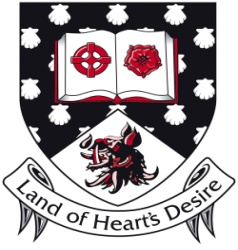 Sligo County CouncilComhairle Chontae ShligighFor official use onlyFor official use onlyCREATION OF PANEL FOR POSITION OF ADMINISTRATIVE OFFICER (GRADE VII)                                         Closing Date:  4.30 p.m. on Thursday 9th May 2024CREATION OF PANEL FOR POSITION OF ADMINISTRATIVE OFFICER (GRADE VII)                                         Closing Date:  4.30 p.m. on Thursday 9th May 2024CREATION OF PANEL FOR POSITION OF ADMINISTRATIVE OFFICER (GRADE VII)                                         Closing Date:  4.30 p.m. on Thursday 9th May 2024Please indicate if you are currently serving in a local authority or regional assembly by ticking the appropriate box below:	Yes	NoIf yes, please insert the name of the local authority or regional assembly:Please indicate if you are currently serving in a local authority or regional assembly by ticking the appropriate box below:	Yes	NoIf yes, please insert the name of the local authority or regional assembly:Please indicate if you are currently serving in a local authority or regional assembly by ticking the appropriate box below:	Yes	NoIf yes, please insert the name of the local authority or regional assembly:Section A – Personal DetailsSection A – Personal DetailsSection A – Personal DetailsFIRST NAME:SURNAME:Date obtained and full title of Leaving Certificate /Degree/Other Relevant Qualification, etc. Level of Qualification (e.g. Pass, Honour, Merit, Distinction, etc.)Subject(s) takenGrade achieved (e.g. A, B, C, 2.1, 1.1, etc.)School, University, College, or Examining AuthorityYear obtained:Year obtained:Year obtained:Year obtained:DRIVING LICENCE DETAILSDRIVING LICENCE DETAILSDRIVING LICENCE DETAILSDRIVING LICENCE DETAILSDRIVING LICENCE DETAILSDo you have a full Driver’s Licence? (Please tick)	Yes	No(Please attach copy of Driver’s Licence)Do you have a full Driver’s Licence? (Please tick)	Yes	No(Please attach copy of Driver’s Licence)Do you have a full Driver’s Licence? (Please tick)	Yes	No(Please attach copy of Driver’s Licence)Do you have a full Driver’s Licence? (Please tick)	Yes	No(Please attach copy of Driver’s Licence)Do you have a full Driver’s Licence? (Please tick)	Yes	No(Please attach copy of Driver’s Licence)If yes, please state:(i)	Class/Category:			(ii) Exp. Date: 	(i)	Class/Category:			(ii) Exp. Date: 	(i)	Class/Category:			(ii) Exp. Date: 	(i)	Class/Category:			(ii) Exp. Date: 	FIRST NAME:SURNAME:DatesDatesDatesTitle of post held; include short description of dutiesStatus of Grade*P/T/AName & address of employerPeriod in yrs & mthsFromToTitle of post held; include short description of dutiesStatus of Grade*P/T/AName & address of employerReason for leavingReason for leavingReason for leavingReason for leavingReason for leavingReason for leavingReason for leavingReason for leavingFIRST NAME:SURNAME:Management and Change(b) Delivering ResultsFIRST NAME:SURNAME:(c) Leading, Motivating and Managing Performance(d) Communicating EffectivelyFIRST NAME:SURNAME:(e) Personal EffectivenessFIRST NAME:SURNAME:Please outline below any other relevant information that you wish to submit in support of your application:FIRST NAME:SURNAME:REFEREE NO. 1REFEREE NO. 2NAME & ADDRESSNAME & ADDRESSPlease state how this person is known to you, e.g. previous employer, acquaintance, etc.Please state how this person is known to you, e.g. previous employer, acquaintance, etc.TELEPHONE NUMBERTELEPHONE NUMBERE-MAIL ADDRESSE-MAIL ADDRESS